Сумська міська радаVIІ СКЛИКАННЯ XLV СЕСІЯРІШЕННЯвід 26 вересня 2018 року № 3822-МРм. СумиВраховуючи звернення громадян, надані документи, відповідно до протоколу засідання постійної комісії з питань архітектури, містобудування, регулювання земельних відносин, природокористування та екології Сумської міської ради від 13.09.2018 № 127, протоколу засідання Ради учасників антитерористичної операції та членів сімей загиблих учасників антитерористичної операції при міському голові від 07.06.2018 № 58, статей 12, 40, 79-1, 118, 121, 122 Земельного кодексу України, статті 50 Закону України «Про землеустрій», керуючись пунктом 34 частини першої статті 26 Закону України «Про місцеве самоврядування в Україні», Сумська міська рада ВИРІШИЛА:	Надати дозвіл на розроблення проектів землеустрою щодо відведення земельних ділянок у власність учасникам АТО для будівництва і обслуговування жилого будинку, господарських будівель і споруд згідно з додатком.Сумський міський голова                                                                    О.М. ЛисенкоВиконавець: Клименко Ю.М.                      Бондаренко Я.О.Додатокдо рішення Сумської міської ради «Про надання дозволу на розроблення проектів землеустрою щодо відведення земельних ділянок учасникам АТО в районі                                     вул. М. Кощія та вул. М. Данька»від 26 вересня 2018 року № 3822-МРСПИСОКгромадян, яким надається дозвіл на розроблення проектів землеустрою щодо відведення земельних ділянок для будівництва і обслуговування жилого будинку, господарських будівель і споруд Сумський міський голова                                                                                                                                                       О.М. ЛисенкоВиконавець: Клименко Ю.М.                      Бондаренко Я.О.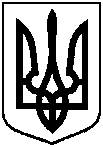 Про надання дозволу на розроблення проектів землеустрою щодо відведення земельних ділянок учасникам АТО в районі                                     вул. М. Кощія та вул. М. Данька № з/пПрізвище, ім’я, по батькові, реєстраційний номер облікової картки платника податків або серія та номер паспортуАдреса земельної ділянкиОрієнтовна площа земельної ділянки,гаУмовинадання123451.Черевко Андрій Олександрович,3011607259,(Протокол  засідання Ради учасників бойових дій та членів сімей загиблих воїнів при міському голові  № 32 від 27.10.2016) (далі - протокол Ради учасників бойових дій)в районі вул. М. Кощія та вул. М. Данька(земельна ділянка № 105)0,1000власність2.Іванченко Антон Іванович,3267017018,(Протокол засідання Ради учасників антитерористичної операції та членів сімей загиблих учасників антитерористичної операції при міському голові від 26.12.2017 № 48) (далі – протокол Ради АТО)в районі вул. М. Кощія та вул. М. Данька(земельна ділянка № 22)0,1000власність3.Василенко Олександр Сергійович,3142821394,(протокол Ради учасників бойових дій від 03.08.2017 № 40)в районі вул. М. Кощія та вул. М. Данька(земельна ділянка № 228)0,1000власність4.Сахненко Віталій Анатолійович,3015916879,(протокол Ради АТО від 26.12.2017 № 48) в районі вул. М. Кощія та вул. М. Данька(земельна ділянка № 68)0,1000власність5.Кундіус Іван Вікторович,3069717653,(протокол Ради АТО від 26.12.2017 № 48)в районі вул. М. Кощія та вул. М. Данька(земельна ділянка № 186)0,1000власність6.Казутін Микола Васильович,3094823818,(протокол Ради АТО від 26.12.2017 № 48)в районі вул. М. Кощія та вул. М. Данька(земельна ділянка № 121)0,1000власність7.Кушніров Микола Миколайович,3139718635,(протокол Ради АТО від 26.12.2017 № 48)в районі вул. М. Кощія та вул. М. Данька(земельна ділянка № 197)0,1000власність8.Чибіряк Максим Сергійович,3330215857,(протокол Ради АТО від 26.12.2017 № 48)в районі вул. М. Кощія та вул. М. Данька(земельна ділянка № 222)0,1000власність9.Ящук Сергій Григорович,2757414479,(протокол Ради АТО від 26.12.2017 № 48)в районі вул. М. Кощія та вул. М. Данька(земельна ділянка № 227)0,1000власність10.Варава Володимир Іванович,2796217290,(протокол Ради АТО від 26.12.2017 № 48)в районі вул. М. Кощія та вул. М. Данька(земельна ділянка № 14)0,1000власність11.Євдокимов Борис Юрійович,3199003496,(протокол Ради АТО від 26.12.2017 № 48)в районі вул. М. Кощія та вул. М. Данька(земельна ділянка № 162)0,1000власність12.Токар Євгеній Володимирович,3272822175,(протокол Ради АТО від 26.12.2017 № 48)в районі вул. М. Кощія та вул. М. Данька(земельна ділянка № 195)0,1000власність13.Чернявський Вадим Євгенович,2546617796,(протокол Ради учасників бойових дій від 29.09.2016 № 31)в районі вул. М. Кощія та вул. М. Данька(земельна ділянка № 110)0,1000власність14.Пащенко Сергій Васильович,2924210530,(протокол Ради учасників бойових дій від 29.09.2016 № 31)в районі вул. М. Кощія та вул. М. Данька(земельна ділянка № 150)0,1000власність15.Попов Олександр Миколайович,2834808237,(протокол Ради учасників бойових дій від 29.09.2016 № 31)в районі вул. М. Кощія та вул. М. Данька(земельна ділянка № 118)0,1000власність16.Завора Олександр Іванович,2884714035,(протокол Ради АТО від 11.01.2018 № 49)в районі вул. М. Кощія та вул. М. Данька(земельна ділянка № 70)0,1000власність17.Безсонов Іван Олександрович,2979112410,(протокол Ради АТО від 11.01.2018 № 49)в районі вул. М. Кощія та вул. М. Данька(земельна ділянка № 15)0,1000власність18.Козачок Олександр Володимирович,2822614575,(протокол Ради АТО від 11.01.2018 № 49)в районі вул. М. Кощія та вул. М. Данька(земельна ділянка № 143)0,1000власність19.Чергинець Дмитро Анатолійович,3259909972,(протокол Ради АТО від 06.02.2018 № 51)в районі вул. М. Кощія та вул. М. Данька(земельна ділянка № 100)0,1000власність20.Ніколаєнко Сергій Іванович,2687420472,(протокол Ради учасників бойових дій  від 03.08.2017 № 40)в районі вул. М. Кощія та вул. М. Данька(земельна ділянка № 165)0,1000власність21.Гриценко Анатолій Олексійович,2204305551,(протокол Ради АТО від 06.02.2018 № 51)в районі вул. М. Кощія та вул. М. Данька(земельна ділянка № 10)0,1000власність22.Бурмака Олександр Володимирович,3081121836,(протокол Ради АТО від 03.04.2018 № 54)в районі вул. М. Кощія та вул. М. Данька(земельна ділянка № 238)0,1000власність23.Горевой Анатолій Іванович,2537612839,(протокол Ради учасників бойових дій від 22.02.2016 № 33)в районі вул. М. Кощія та вул. М. Данька(земельна ділянка № 185)0,1000власність24.Ткаченко Сергій Петрович,3193204670,(протокол Ради учасників бойових дій від 28.07.2016 № 28)в районі вул. М. Кощія та вул. М. Данька(земельна ділянка № 124)0,1000власність25.Кириченко Анатолій Олексійович,2549311994,(протокол Ради учасників бойових дій від 03.08.2017 № 40)в районі вул. М. Кощія та вул. М. Данька(земельна ділянка № 43)0,1000власність26.Коробка Андрій Григорович,3156420834,(протокол Ради АТО від 11.01.2018 № 49)в районі вул. М. Кощія та вул. М. Данька(земельна ділянка № 88)0,1000власність27.Кондратенко Михайло Сергійович,3205017398,(протокол Ради АТО від 03.04.2018 № 54)в районі вул. М. Кощія та вул. М. Данька(земельна ділянка № 48)0,1000власність28.Скляренко Олег Григорович,2847413899,(протокол Ради АТО від 06.02.2018 № 51)в районі вул. М. Кощія та вул. М. Данька(земельна ділянка № 80)0,1000власність29.Волков Дмитро Михайлович,3373016356,(протокол Ради учасників бойових дій від 03.08.2017 № 40)в районі вул. М. Кощія та вул. М. Данька(земельна ділянка № 151)0,1000власність30.Сорокоумов Олексій Вікторович,2690619253,(протокол Ради учасників бойових дій від 22.02.2016 № 33)в районі вул. М. Кощія та вул. М. Данька(земельна ділянка № 67)0,1000власність31.Королевич Олександр Юрійович,3177709298,(протокол Ради АТО від 06.02.2018 № 51)в районі вул. М. Кощія та вул. М. Данька(земельна ділянка № 71)0,1000власність32.Маковоз Максим Михайлович,3051603656,(протокол Ради АТО від 26.12.2017 № 48)в районі вул. М. Кощія та вул. М. Данька(земельна ділянка № 122)0,1000власність33.Кейбаш Владислав Дмитрович,3016308914,(протокол Ради АТО від 11.01.2018 № 49)в районі вул. М. Кощія та вул. М. Данька(земельна ділянка № 54)0,1000власність34.Козлов Олександр Олександрович,2795615872,(протокол Ради учасників бойових дій  від 03.08.2017 № 40)в районі вул. М. Кощія та вул. М. Данька(земельна ділянка № 210)0,1000власність35.Кальченко Михайло Олексійович,2849508092,(протокол Ради АТО від 23.01.2018 № 50)в районі вул. М. Кощія та вул. М. Данька(земельна ділянка № 250)0,1000власність36.Фоменко Андрій Вікторович,2922613839,(протокол Ради АТО від 23.01.2018 № 50)в районі вул. М. Кощія та вул. М. Данька(земельна ділянка № 179)0,1000власність37.Муха Дмитро Олександрович,2974411538,(протокол Ради учасників бойових дій  від 03.08.2017 № 40)в районі вул. М. Кощія та вул. М. Данька(земельна ділянка № 131)0,1000власність38.Коваль Роман Олексійович,2909219014,(протокол Ради учасників бойових дій від 03.08.2017 № 40)в районі вул. М. Кощія та вул. М. Данька(земельна ділянка № 190)0,1000власність39.Діденко Володимир Юрійович,3087004592,(протокол Ради АТО від 23.02.2018 № 52)в районі вул. М. Кощія та вул. М. Данька(земельна ділянка № 204)0,1000власність40.Костюченко Ярослав Миколайович,3067217590,(протокол Ради АТО від 06.02.2018 № 51)в районі вул. М. Кощія та вул. М. Данька(земельна ділянка № 164)0,1000власність41.Дегтярьов Артем Олександрович,3004319857,(протокол Ради учасників бойових дій від 03.08.2017 № 40)в районі вул. М. Кощія та вул. М. Данька(земельна ділянка № 128)0,1000власність42.Падалка Роман Васильович,3010809151,(протокол Ради учасників бойових дій від 03.08.2017 № 40)в районі вул. М. Кощія та вул. М. Данька(земельна ділянка № 46)0,1000власність43.Ліцман Андрій Миколайович,2810114855,(протокол Ради  учасників АТО від 23.02.2018 № 52)в районі вул. М. Кощія та вул. М. Данька(земельна ділянка № 168)0,1000власність44.Євтушенко Сергій Миколайович,3037718517,(протокол Ради учасників бойових дій від 03.08.2017 № 40)в районі вул. М. Кощія та вул. М. Данька(земельна ділянка № 169)0,1000власність45.Федорчук Андрій Валерійович,3347101118,(протокол Ради  учасників АТО від 26.12.2017 № 48)в районі вул. М. Кощія та вул. М. Данька(земельна ділянка № 7)0,1000власність46.Боюн Олексій Миколайович,3298302319,(протокол Ради учасників бойових дій від 07.07.2016 № 27 )в районі вул. М. Кощія та вул. М. Данька(земельна ділянка № 243)0,0800власність47.Раєвський Олег Михайлович,2638414352,(протокол Ради учасників бойових дій від 29.09.2016 № 31)в районі вул. М. Кощія та вул. М. Данька(земельна ділянка № 176)0,1000власність48.Скобенко Микола Іванович,2665115659(протокол Ради учасників АТО від 23.01.2018 № 50)в районі вул. М. Кощія та вул. М. Данька(земельна ділянка № 192)0,1000власність49.Кругляк Павло Григорович,3002808397,(протокол Ради учасників АТО від 23.01.2018 № 50)в районі вул. М. Кощія та вул. М. Данька(земельна ділянка № 59)0,1000власність50.Шульженко Владислав Валерійович,3391905853,(протокол Ради учасників АТО від 23.01.2018 № 50)в районі вул. М. Кощія та вул. М. Данька(земельна ділянка № 11)0,1000власність